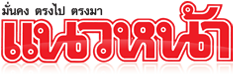 ข่าวประจำวันที่ 15 พฤษภาคม 2560 หน้า17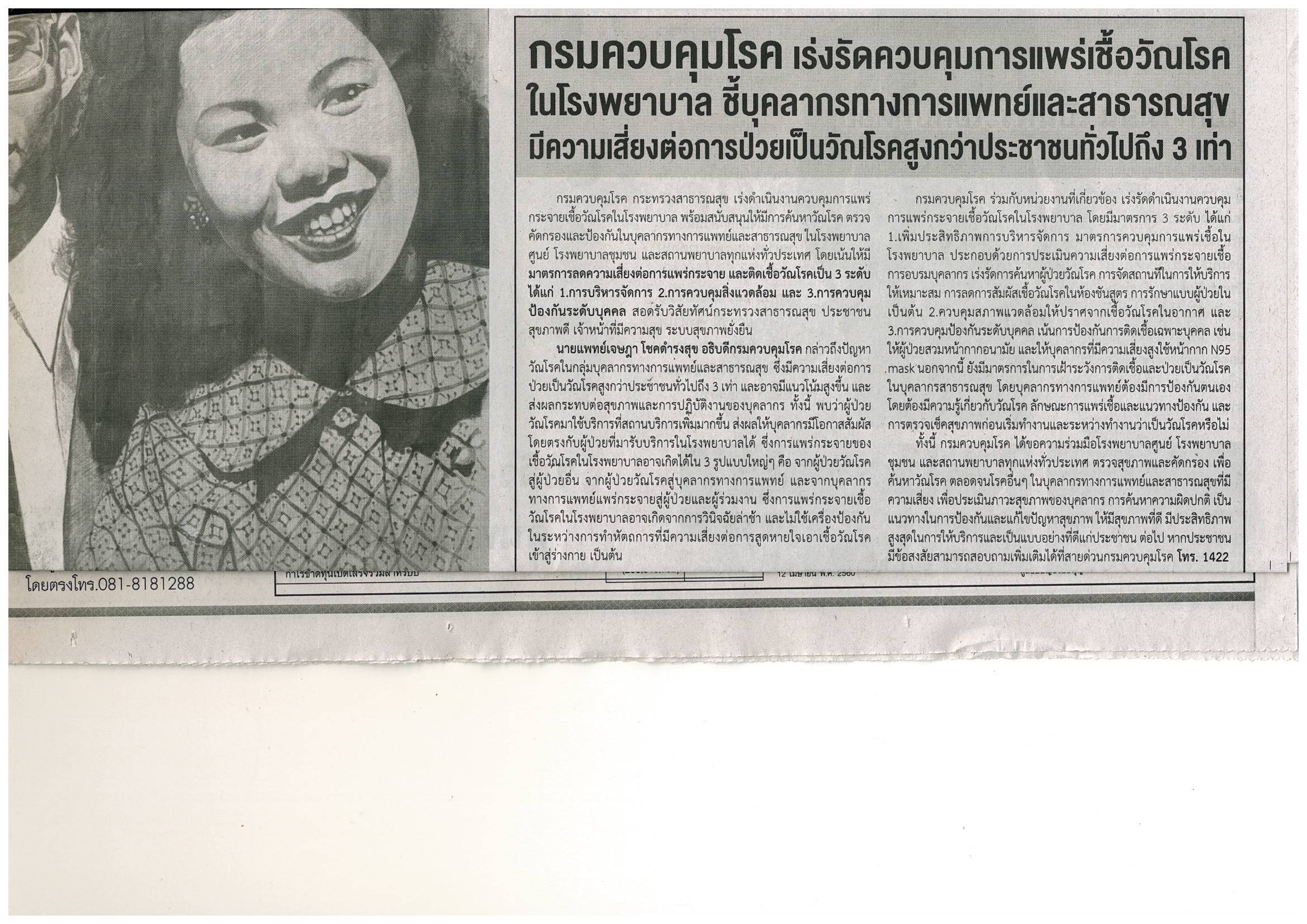 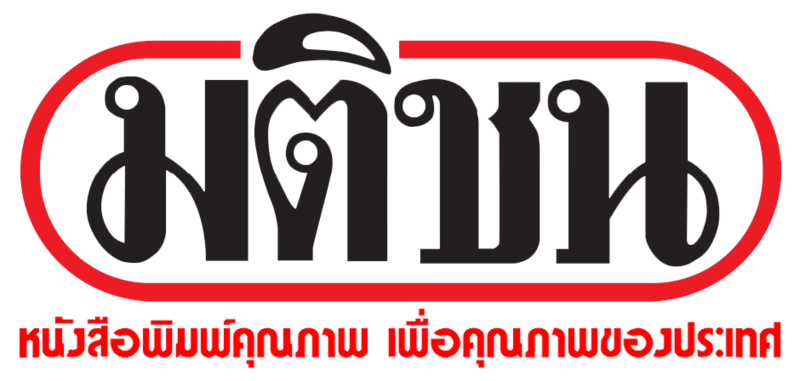  ข่าวประจำวันที่ 15 พฤษภาคม 2560 หน้า22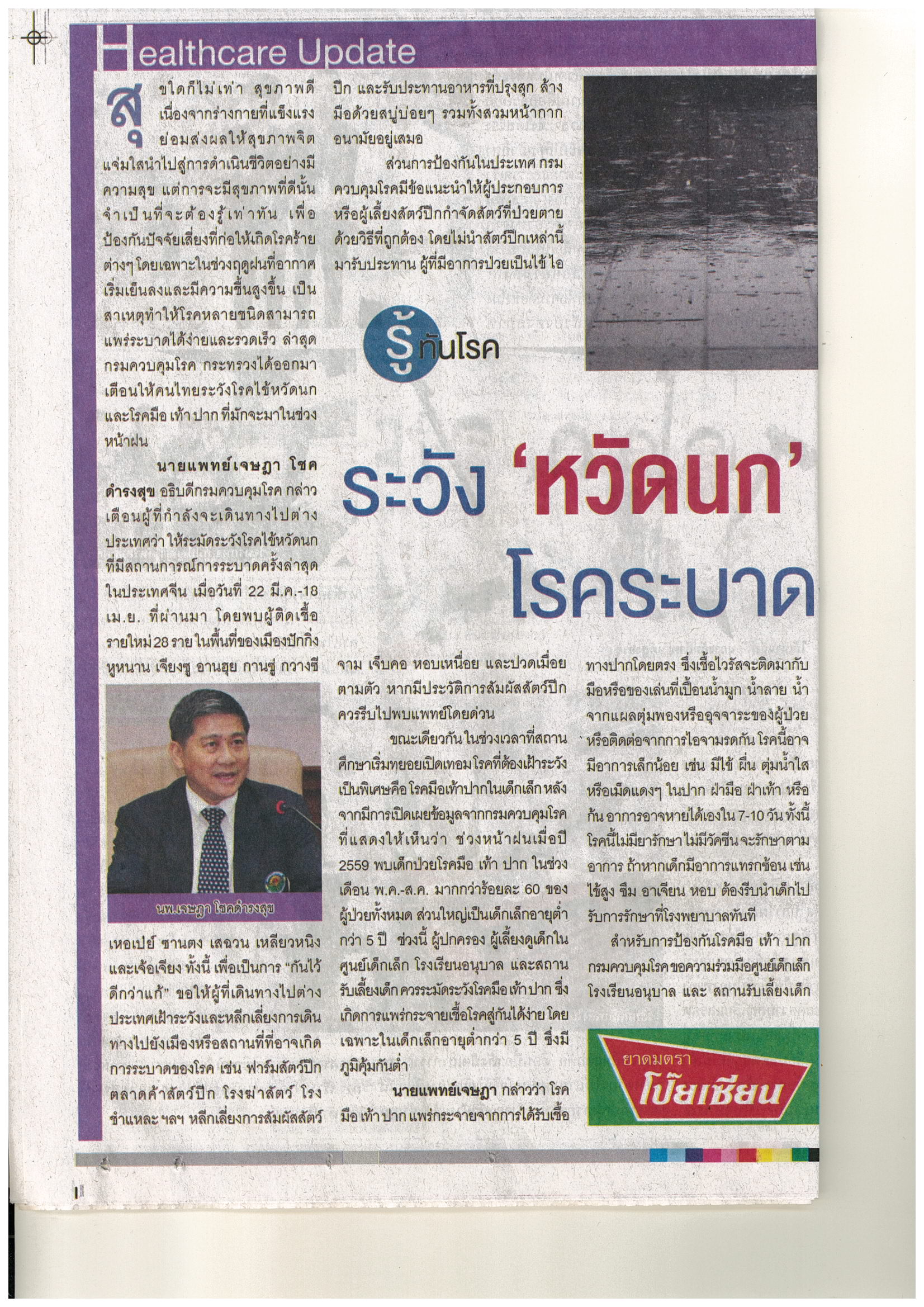 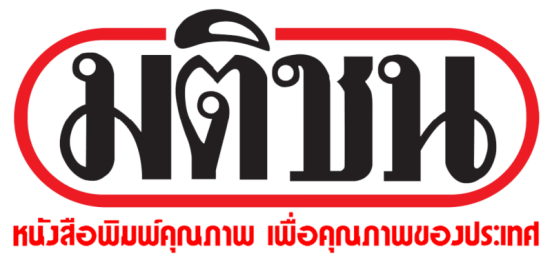 ข่าวประจำวันที่ 15 พฤษภาคม 2560 หน้า22ต่อ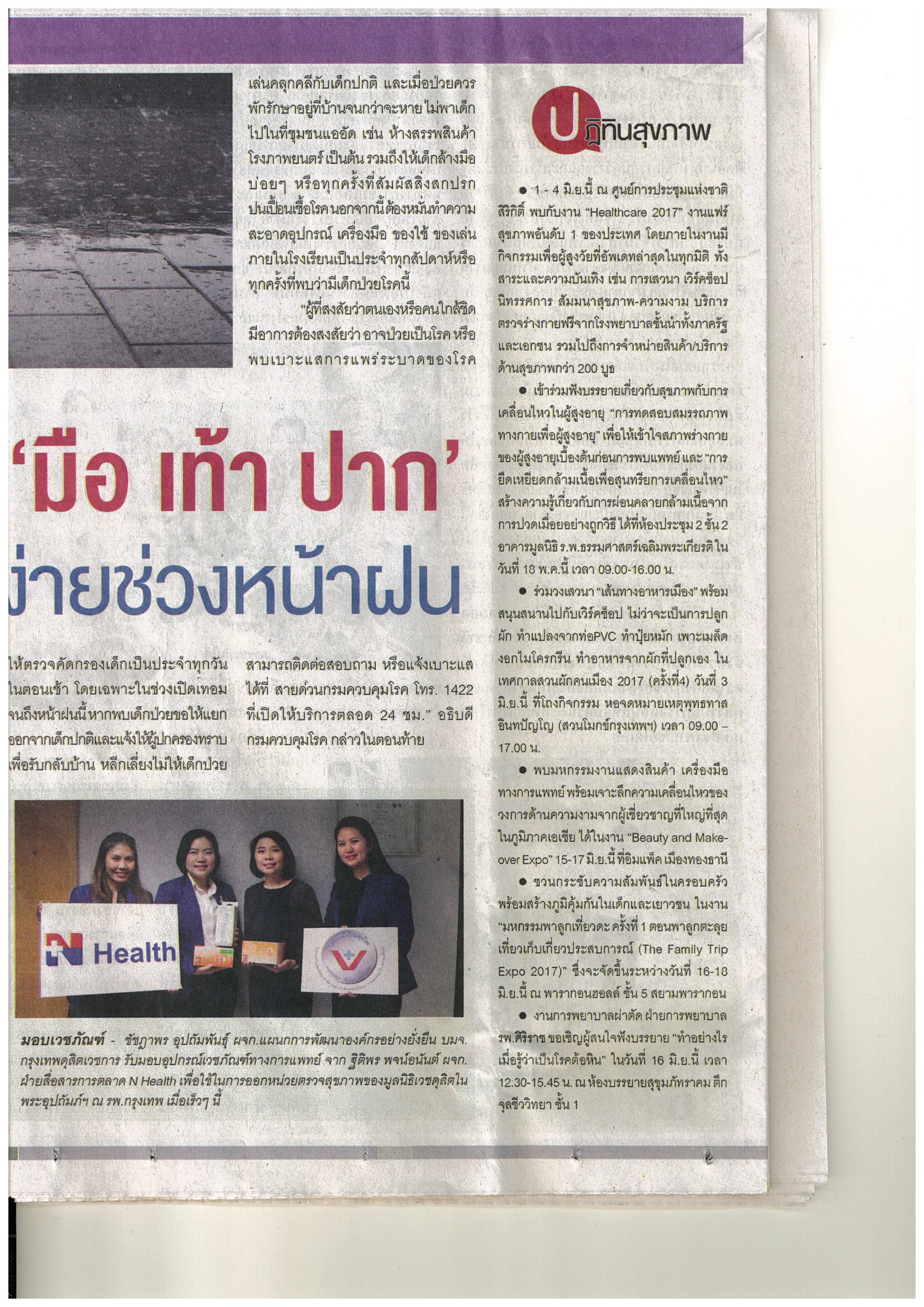 ต่อ ข่าวประจำวันที่ 15 พฤษภาคม 2560 หน้า8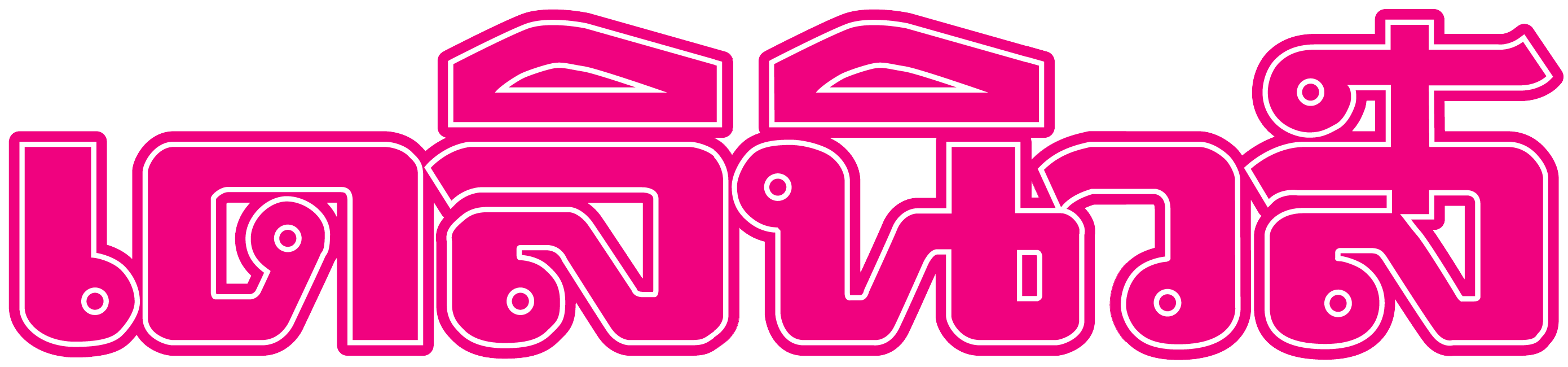 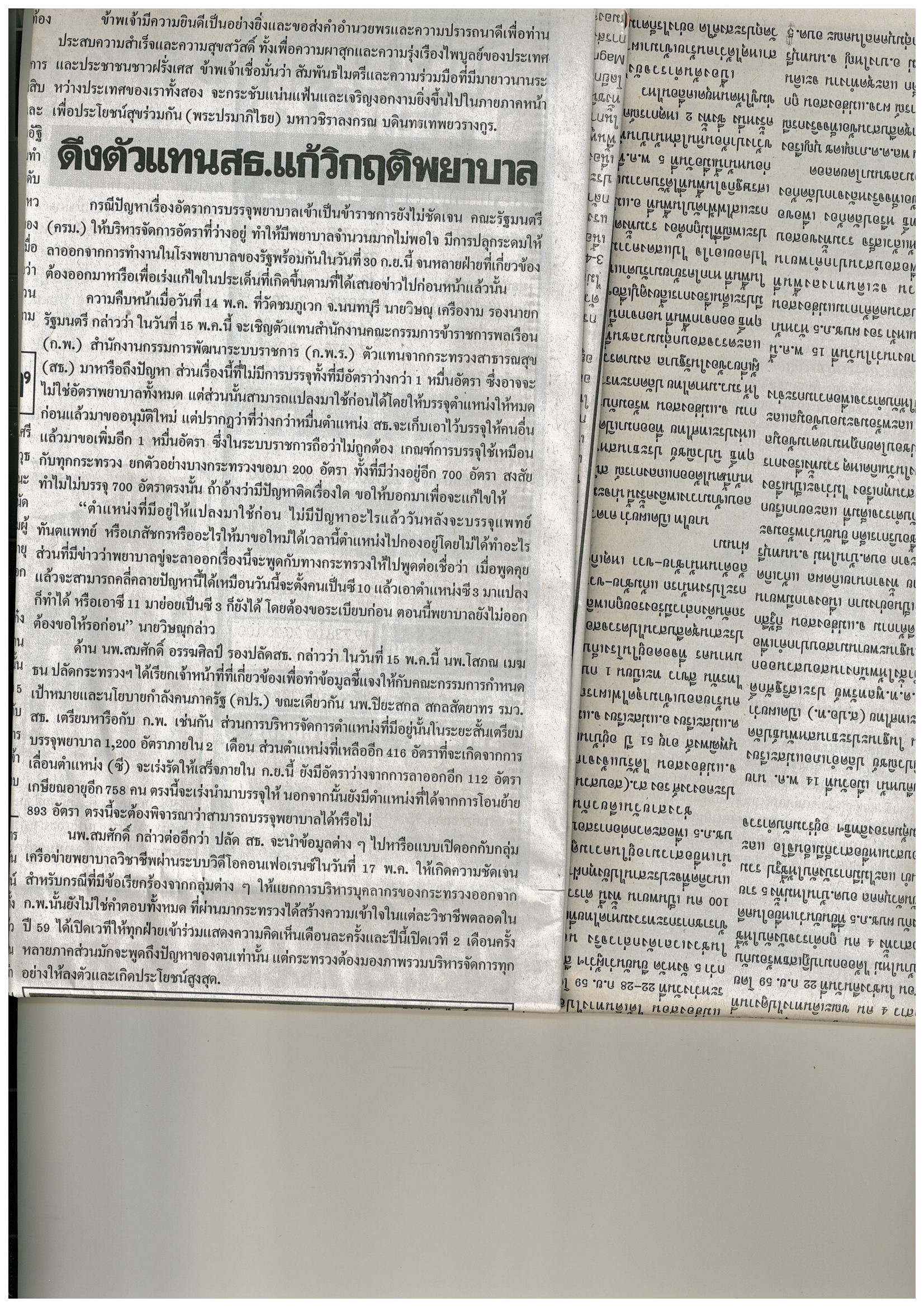 